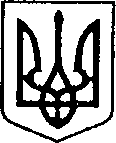 УКРАЇНАЧЕРНІГІВСЬКА ОБЛАСТЬН І Ж И Н С Ь К А    М І С Ь К А    Р А Д АВ И К О Н А В Ч И Й    К О М І Т Е ТР І Ш Е Н Н Явід  20.09.2018 р.                 м. Ніжин	                    	      № 311Про розгляд матеріалівкомісії з питань захисту прав дитиниВідповідно до статей 34, 42, 51,52, 53, 59, 73 Закону України«Про місцеве самоврядування в Україні», Регламенту виконавчого комітету Ніжинської міської ради, затвердженого рішенням виконавчого комітету Ніжинської міської ради Чернігівської області VII скликання від 11 серпня 2016 року №220, протоколу засідання комісії з питань захисту прав дитини від 17.09.2018р. та  розглянувши заяви громадян, виконавчий комітет міської ради вирішив:На підставі статей 176, 177 Сімейного кодексу України, статей 17, 18 Закону України «Про охорону дитинства», статті 12 Закону  України «Про основи соціального захисту бездомних громадян і безпритульних дітей», статті 32 Цивільного кодексу України дозволити:ПІБ подарувати ПІБ1/4 частину житлового будинку № (конфіденційна інформація)в місті Ніжині, що належить йому згідно з договором купівлі - продажу(конфіденційна інформація)та в якому на реєстраційному обліку перебуває малолітняПІБ, 28.07.2005р.н. При цьому права та інтереси малолітньої не будуть порушені, оскільки місце її реєстрації не зміниться.ПІБ подарувати ПІБ квартиру №(конфіденційна інформація) в місті Ніжині, що належить їй згідно з договором купівлі - продажу /р.№ (конфіденційна інформація)та в якій на реєстраційному обліку перебуває малолітня ПІБ, 27.08.2005 р.н. При цьому права та інтереси малолітньої не будуть порушені, оскільки місце її реєстрації не зміниться.ПІБ подарувати ПІБ¼ частину земельної ділянки площею 0,0757га, кадастровий номер (конфіденційна інформація)за адресою: Чернігівська область, місто Ніжин, вулиця (конфіденційна інформація), ¼ частину земельної ділянки площею 0,1га, кадастровий номер (конфіденційна інформація)за адресою: Чернігівська область, місто Ніжин, вулиця (конфіденційна інформація) та ¼ частину житловогобудинку(конфіденційна інформація) в місті Ніжині, що належить їй згідно зі свідоцтвами про право на спадщину /серія та номер: (конфіденційна інформація)/, /серія та номер: (конфіденційна інформація)/,/серія та номер: (конфіденційна інформація)/та в якому на реєстраційному обліку перебуває малолітнійПІП, 22.10.2009р.н. При цьому права та інтереси малолітнього не будуть порушені, оскільки місце його реєстрації не зміниться.2. На підставі статті 161 Сімейного кодексу України, керуючись принципом 6 Декларації прав дитини та відповідно до пункту 18 Постанови Кабінету Міністрів України від 02.03.2016 р. №207 «Про затвердження Правил реєстрації місця проживання та Порядку передачі органами реєстрації інформації до Єдиного державного демографічного реєстру»визначити постійне місце проживання та дозволити відділу квартирного обліку приватизації житла та ведення реєстру територіальної громади виконавчого комітету Ніжинської міської ради  зареєструвати:2.1.МалолітнюПІБ, 11.06.2006р.н.,  за адресою реєстрації мами, ПІБ, а саме: місто Ніжин, вулиця (конфіденційна інформація)без згоди батька, ПІБ.2.2. МалолітньогоПІБ, 07.08.2014р.н.,  за адресою реєстрації мами, ПІБ, а саме: місто Ніжин, вулиця (конфіденційна інформація)без згоди батька, ПІБ.2.3. Малолітню ПІБ, 19.03.2006р.н., за адресою реєстрації мами, ПІБ, а саме: місто Ніжин, (конфіденційна інформація)без згоди батька, Мамая Юрія Васильовича.2.4. Неповнолітнього ПІБ, 29.04.2002 р.н., за адресою реєстрації мами, ПІБ, а саме: місто Ніжин, вулиця (конфіденційна інформація).3. На підставі статті 161 Сімейного кодексу України та відповідно до пункту 26 Постанови Кабінету Міністрів України від 02.03.2016 р. №207 «Про затвердження Правил реєстрації місця проживання та Порядку передачі органами реєстрації інформації до Єдиного державного демографічного реєстру»визначити постійне місце проживання та дозволити відділу квартирного обліку приватизації житла та ведення реєстру територіальної громади виконавчого комітету Ніжинської міської ради  зняти з реєстрації місця проживання:3.1.Малолітню(конфіденційна інформація), 11.06.2006р.н.,  за адресою: Сумська область, місто Охтирка, провулок (конфіденційна інформація)за умови реєстрації малолітньої за адресою реєстрації мами, ПІБ, а саме: місто Ніжин, вулиця (конфіденційна інформація)без згоди батька, ПІБ.4. На підставі пункту 74 Цивільного кодексу України, пункту 57 Постанови Кабінету Міністрів України від 24.09.2008 р. №866 «Питання діяльності органів опіки та піклування, пов’язаної із захистом прав дитини» призначити:4.1. ПІБопікуном над житлом (майном) дитини-сироти ПІБ, 15.01.2004 р. н.,яке складається з ½ частини квартири (конфіденційна інформація) в місті Ніжині.5.На підставі пункту 18 Постанови Кабінету Міністрів України від 02.03.2016 р. №207 «Про затвердження Правил реєстрації місця проживання та Порядку передачі органами реєстрації інформації до Єдиного державного демографічного реєстру» погодити: 5.1. Відділу квартирного обліку приватизації житла та ведення реєстру територіальної громади виконавчого комітету Ніжинської міської ради провести процедуру реєстрації місця проживання дитини, позбавленої батьківського піклування, ПІБ, 16.04.2018 р.н.,  за адресою реєстрації опікуна, ПІБ, а саме: місто Ніжин, (конфіденційна інформація).6.Начальнику служби у справах дітей Рацин Н.Б. забезпечити оприлюднення даного рішення на офіційному сайті міської ради протягом 5 робочих днів з дня його прийняття.7. Контроль за виконанням рішення покласти на заступника міського голови з питань діяльності виконавчих органів ради Алєксєєнка І.В.Міський голова                                            А. ЛІННИКПояснювальна запискадо проекту рішення «Про розгляд матеріалів комісії з питань захисту прав дитини»Відповідно до статей 34, 42, 51,52, 53, 59, 73Закону України «Про місцеве самоврядування в Україні», Регламенту виконавчого комітету Ніжинської міської ради, затвердженого рішенням виконавчого комітету Ніжинської міської ради Чернігівської області VII скликання від 11 серпня 2016 року №220, виконавчий комітет міської ради має право розглядати питання щодо правових засад захисту прав малолітніх (неповнолітніх) дітей.Проект рішення складається з п’яти розділів:Розділ І. З метою захисту прав та інтересів малолітніх та неповнолітніх дітей, на підставі статей 176, 177 Сімейного кодексу України, статей 17, 18 Закону України «Про охорону дитинства», статті12 Закону  України «Про основи соціального захисту бездомних громадян і безпритульних дітей», статті 32 Цивільного кодексу України виконавчий комітет, як орган опіки та піклування, дає згоду на вчинення правочинів з майном, право власності чи право на користування яким мають діти.Розділ ІІ.На підставі статті 161 Сімейного кодексу України, керуючись принципом 6 Декларації прав дитинита відповідно до пункту 18 Постанови Кабінету Міністрів України від 02.03.2016 р. №207 «Про затвердження Правил реєстрації місця проживання та Порядку передачі органами реєстрації інформації до Єдиного державного демографічного реєстру»виконавчий комітет, як орган опіки та піклуваннявизначає постійне місце проживання та дозволяє відділу квартирного обліку приватизації житла та ведення реєстру територіальної громади зареєструвати дітей.Розділ ІІІ. На підставі статті 161 Сімейного кодексу України, керуючись принципом 6 Декларації прав дитини та відповідно до пункту 26 Постанови Кабінету Міністрів України від 02.03.2016 р. №207 «Про затвердження Правил реєстрації місця проживання та Порядку передачі органами реєстрації інформації до Єдиного державного демографічного реєстру» виконавчий комітет, як орган опіки та піклування визначає постійне місце проживання та погоджує відділу квартирного обліку приватизації житла та ведення реєстру територіальної громади зняти з реєстрації місця проживання дітей.Розділ ІV.На підставі пункту 74 Цивільного кодексу України, пункту 57 Постанови Кабінету Міністрів України від 24.09.2008 р. №866 «Питання діяльності органів опіки та піклування, пов’язаної із захистом прав дитини» виконавчий комітет, як орган опіки та піклуванняпризначає опікуна над житлом та майном дитини.Розділ V.На підставі пункту 18 Постанови Кабінету Міністрів України від 02.03.2016 р. №207 «Про затвердження Правил реєстрації місця проживання та Порядку передачі органами реєстрації інформації до Єдиного державного демографічного реєстру» виконавчий комітет, як орган опіки та піклування, погоджує реєстрацію місця проживання дітей-сиріт, дітей, позбавлених батьківського піклування.Даний проект рішення містить інформацію, яка належить до конфіденційної та  без згоди осіб, яких вона стосується, опублікуванню не підлягає відповідно до статті 32 Конституції України, статей 301, 302 Цивільного кодексу України, Закону України «Про доступ до публічної інформації» №2939-VI від 13.01.2011р., «Про захист персональних даних» №2297-VI від 01.06.2010 р. Проект рішення оприлюднений на сайті Ніжинської міської ради з 19.09.2018 р.Даний проект рішення потребує дострокового розгляду, оскільки рішення про вчинення правочину щодо нерухомого майна, право користування яким мають діти,  розглядається протягом місяця з дня надходження заяви документів, зазначених у пункті 66, Порядку провадження органами опіки та піклування діяльності, пов’язаної із захистом прав дитини.Враховуючи вищевикладене, проект рішення «Про розгляд матеріалів комісії з питань захисту прав дитини» може бути розглянутий на засіданні виконавчого комітету з позитивним вирішення питанням.Доповідати проект рішення «Про розгляд матеріалів комісії з питань захисту прав дитини» на засіданні виконавчого комітету Ніжинської міської ради буде начальник сектора профілактики правопорушень серед неповнолітніх служби у справах дітей Єрофєєва Л.Г..Заступник міського голови                                          І. АЛЄКСЄЄНКОВізують:Начальник служби у справах дітей                                       Н. Рацинзаступник міського головиз питань діяльності виконавчих органів ради                      І. Алєксєєнкокеруючий справами                                                         С. Колесникначальник відділу юридично-кадровогозабезпечення                                                                             В. Лега